Parking EolisgebouwIeperlaan 41 - 1000 BrusselGelieve hier aan te bellen, vervolgens neemt u een vrije parkeerplaats in. De lift brengt u naar het onthaal op het gelijkvloers waar u zich kan aanmelden. 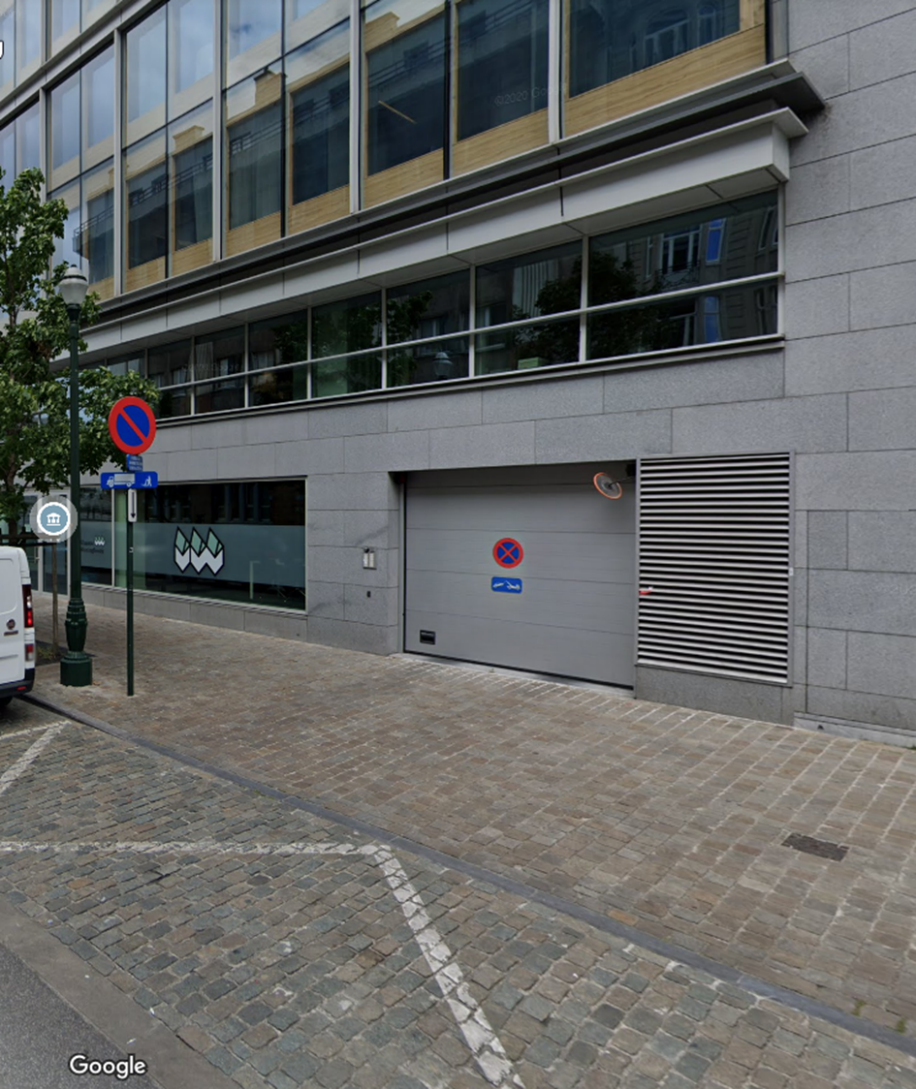 